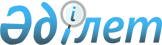 Қостанай облысының ауызсумен жабдықтаудың баламасыз көздері болып табылатын сумен жабдықтаудың ерекше маңызды оқшау жүйелерінің тізбесін бекіту туралыҚостанай облысы әкімдігінің 2021 жылғы 4 мамырдағы № 221 қаулысы. Қостанай облысының Әділет департаментінде 2021 жылғы 5 мамырда № 9897 болып тіркелді.
      Ескерту. Тақырып жаңа редакцияда - Қостанай облысы әкімдігінің 24.05.2022 № 228 қаулысымен (алғашқы ресми жарияланған күнінен кейін күнтізбелік он күн өткен соң қолданысқа енгізіледі).
      Қазақстан Республикасы Су Кодексінің 39-бабына сәйкес Қостанай облысының әкімдігі ҚАУЛЫ ЕТЕДІ:
      1. Қоса беріліп отырған Қостанай облысының ауызсумен жабдықтаудың баламасыз көздері болып табылатын сумен жабдықтаудың ерекше маңызды оқшау жүйелерінің тізбесі бекітілсін.
      2. "Қостанай облысы әкімдігінің энергетика және тұрғын үй-коммуналдық шаруашылық басқармасы" мемлекеттік мекемесі Қазақстан Республикасының заңнамасында белгіленген тәртіпте:
      1) осы қаулының әділет органдарында мемлекеттік тіркелуін;
      2) осы қаулыны ресми жарияланғанынан кейін Қостанай облысы әкімдігінің интернет-ресурсында орналастырылуын қамтамасыз етсін.
      3. Осы қаулының орындалуын бақылау Қостанай облысы әкімінің жетекшілік ететін орынбасарына жүктелсін.
      4. Осы қаулы алғашқы ресми жарияланған күнінен кейін күнтізбелік он күн өткен соң қолданысқа енгізіледі. Қостанай облысының ауыз сумен жабдықтаудың баламасыз көздері болып табылатын сумен жабдықтаудың ерекше маңызды оқшау жүйелерінің тізбесі
      Ескерту. Тізбесі жаңа редакцияда - Қостанай облысы әкімдігінің 22.10.2022 № 474 қаулысымен (алғашқы ресми жарияланған күнінен кейін күнтізбелік он күн өткен соң қолданысқа енгізіледі); өзгерістер енгізілді - Қостанай облысы әкімдігінің 18.08.2023 № 348 (алғашқы ресми жарияланған күнінен кейін күнтізбелік он күн өткен соң қолданысқа енгізіледі); 15.05.2024 № 199 (алғашқы ресми жарияланған күнінен кейін күнтізбелік он күн өткен соң қолданысқа енгізіледі) қаулыларымен.
					© 2012. Қазақстан Республикасы Әділет министрлігінің «Қазақстан Республикасының Заңнама және құқықтық ақпарат институты» ШЖҚ РМК
				
      Қостанай облысының әкімі 

А. Мухамбетов
Әкімдіктің2021 жылғы 4 мамырдағы№ 221 қаулысыменбекітілген
№
Аудандар, қалалар бойынша объектілердің атауы
Алтынсарин ауданы
Алтынсарин ауданы
1
"Новоалексеевка" оқшау су құбыры
Амангелді ауданы
Амангелді ауданы
2
"Аман-Су" оқшау су құбыры
3
"Амантоғай" оқшау су құбыры
4
"Байғабыл" оқшау су құбыры
5
"Құмкешу" оқшау су құбыры
6
"Қабырға" оқшау су құбыры
7
"Үрпек" оқшау су құбыры
Әулиекөл ауданы
Әулиекөл ауданы
8
"Қазанбасы" оқшау су құбыры
9
"Құсмұрын жылу энергетикалық компаниясы" оқшау су құбыры
10
"Мерей" оқшау су құбыры
11
"МТС" оқшау су құбыры
Бейімбет Майлин ауданы
Бейімбет Майлин ауданы
12
"Апановка" оқшау су құбыры
13
"Баталы" оқшау су құбыры
14
"Валерьянов" оқшау су құбыры
15
"Елизаветинка" оқшау су құбыры
16
"Новоильиновка" оқшау су құбыры
17
"Приозерное" оқшау су құбыры
18
"Тарановец" оқшау су құбыры
19
"Тобыл" оқшау су құбыры
20
"Юбилейное" оқшау су құбыры
Денисов ауданы
Денисов ауданы
21
"Арыстансор" оқшау су құбыры
22
"Әйет" оқшау су құбыры
23
"Дидар" оқшау су құбыры
24
"Заәйет" оқшау су құбыры
25
"Қырым" оқшау су құбыры
26
"Перелески" оқшау су құбыры
27
"Покровка" оқшау су құбыры
Жангелдин ауданы
Жангелдин ауданы
28
"Ақшығанақ" оқшау су құбыры
29
"Аралбай" оқшау су құбыры
30
"Жангелдин коммуналдық шаруашылық кәсіпорны" оқшау су құбыры
31
"Збан" оқшау су құбыры
32
"Қарасу" оқшау су құбыры
33
"Көкалат" оқшау су құбыры
34
"Қолқамыс" оқшау су құбыры
35
"Саға" оқшау су құбыры
36
"Тәуіш" оқшау су құбыры
Жітіқара ауданы
Жітіқара ауданы
37
"Жітіқара" оқшау су құбыры
38
"Забелов" оқшау су құбыры
39
"Приречный" оқшау су құбыры
40
"Ырсай" оқшау су құбыры
Қамысты ауданы
Қамысты ауданы
41
"Арқа" оқшау су құбыры
42
"Қамысты" оқшау су құбыры
Қарабалық ауданы
Қарабалық ауданы
43
"Жылу" оқшау су құбыры
44
"Надеждинка" оқшау су құбыры
45
"Тоғызақ" оқшау су құбыры
46
"Шұбартеңіз-Котлованное" оқшау су құбыры
46-1
 "Ворошиловка" оқшау су құбыры
Қарасу ауданы
Қарасу ауданы
47
"Қойбағар" оқшау су құбыры
47-1
 "Амангелді" оқшау су құбыры
Қостанай ауданы
Қостанай ауданы
48
"Алтынсарин" оқшау су құбыры
49
"Алтын дала" оқшау су құбыры
50
"Жамбыл" оқшау су құбыры
51
"Затобол жылу энергетикалық компаниясы" оқшау су құбыры
52
"Озерный" оқшау су құбыры
53
"Семеновский" оқшау су құбыры
Меңдіқара ауданы
Меңдіқара ауданы
54
"Таза су" оқшау су құбыры
55
"Харьковское" оқшау су құбыры
Науырзым ауданы
Науырзым ауданы
56
"Буревестник" оқшау су құбыры
57
"Қарамеңді" оқшау су құбыры
58
"Шолақсай" оқшау су құбыры
58-1
 "Раздольное" оқшау су құбыры
Федоров ауданы
Федоров ауданы
59
 "Пешков" оқшау су құбыры